						Staff Health History 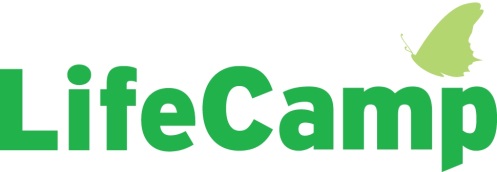 Full Name: ____________________________________________________________________________________Date of Birth:       /            /          /          Age: _________ Mobile Number:__________________________________________General Health: _________________________________________________________________________________Emergency Contact Mobile Number: __________________________________Relationship to You: _____________________________________________Are you currently or have you ever been treated for:List all medications you are currently taking, include over-the-counter drugs and herbal supplements:Please list any allergies (seasonal, food, medications, etc.):__________________________________________________________________________________________________________________________________________________Signature:______________________________________________    Date:_____________________________________Signature of Parent or Guardian is required for anyone under 18:  _________________________________________YesNo ConditionExplainAsthmaBleeding DisordersBlood PressureCOPDDiabetesEar/SinusFaintingGastro-Intestinal ProblemsHeart Disease/StrokeKidney DiseaseLearning DisordersMenstrual  ProblemsMusculo-skeletalPsychological/psychiatric issuesSeizuresSickle Cell DiseaseSleep DisordersSurgeryThyroid DiseaseSerious InjuryOther MedicationDosageReason